Return Form to: djoconnell@ysu.edu and emhalli26@gmail.comReturn Form to: djoconnell@ysu.edu and emhalli26@gmail.comCertificate of Election – Form 9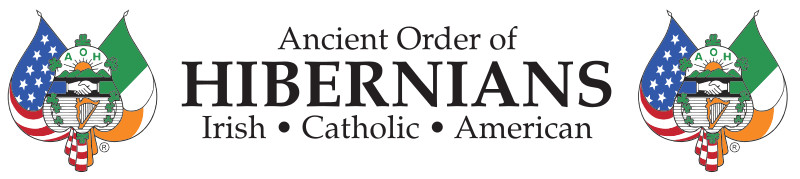 Certificate of Election – Form 9Certificate of Election – Form 9Certificate of Election – Form 9Reason for change:Reason for change: Regular Election      Fill VacancyThe following have been elected or appointed to:The following have been elected or appointed to: Division     County     State StateTheir/his term will begin:Their/his term will begin: Immediately ImmediatelyDivision #:Division #:County Board:County Board:State Board:State Board:The above officers were elected or appointed to the office designated on:The above officers were elected or appointed to the office designated on:The above officers were elected or appointed to the office designated on:President Name/Signature:President Name/Signature:Secretary’s Name/Signature:Secretary’s Name/Signature:TitleNameMember #PhoneEmailPresidentVice PresidentRecording SecretaryFinancial SecretaryTreasurerChmn Standing CommitteeMarshalSentinelChaplainHistorianOrganizerChmn Charities & MissionsChmn Catholic ActionChmn F.F.A.I.Chmn Pro-LifeChmn P.E.C.Chmn ImmigrationVeterans AffairsWebmaster/Digital CoordinatorHibernian Hunger ProjectProject St. PatrickImmediate Past President